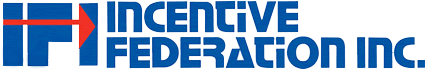 Bulletin						www.incentivefederation.org		February 2017							2017 Plans and AgendaThe IFI Board of Directors voted in 2016 to slightly scale back the Federation’s plans for 2017, choosing to focus on influencing decisions about specific provisions of the U.S. tax code that might favor the incentive industry. Given the new administration’s declared interest in reforming and simplifying both business and individual tax regulations, the Board believes the best use of its resources is to monitor tax reform efforts and other pertinent legal issues in 2017.The IRS Issues Legal Advice Regarding Customer Loyalty and Rewards ProgramsGeorge Delta, IFI’s Legal Counsel, has provided his bi-monthly Legal Update for IFI members. The topic covered relates to customer loyalty and rewards programs, so if you sell, offer or manage those types of programs, George’s update offers some valuable information for you, your customers and especially the accounting professionals you rely on. The IRS has recently issued Legal Advice setting forth its position that an accrual method taxpayer cannot account for the costs of redeeming points in its “hybrid coupon” customer rewards program under the Treasury rules that apply to “premium” coupons.  This legal advice memorandum is important to companies that operate loyalty programs, because if their programs can meet the definition of a “premium” coupon, they would be allowed to deduct their reasonable estimated redemption costs from gross receipts with respect to sales with which they issue points.  (The regulations in question are old, and they refer to trading stamps or premium coupons instead of their current equivalent, points).In effect, if you can get the points issued under your loyalty program to meet the definitional requirements of "premium coupons," you can estimate and currently deduct your redemption costs.  Otherwise, you can only deduct the cost of points as customers redeem them.  Deduction upon redemption is the normal rule, so the IRS wants to limit the scope of what constitutes a "premium coupon."For a more complete explanation of the IRS advice on rewards programs, click here. OSHA’s Criticism of Safety Incentive ProgramsThe Incentive Federation’s home page at www.incentivefederation.org includes a fairly detailed description of OSHA’s Safety and Health Program Management Guidelines that were issued in December 2016. Links are provided to review the guidelines and as well as explanatory memos from OSHA. The Federation filed formal comments opposing certain positions and skepticism the Occupational Safety and Health Administration has expressed in criticizing safety incentive programs. The Federation will continue to monitor OSHA’s guidelines and represent the industry’s position that incentive programs do work to help foster a productive and safe workplace. Spotlight on Incentive Industry ResearchPPAI’s 2017 Consumer Study – Mapping Out the Modern ConsumerThis study confirms U.S. consumers view promotional products as an important role in advertising. Consumers like promotional products. Consumers keep promotional products. Consumers have spoken and they praise promotional products as the leading advertising vehicle for brands. The study finds that nine In 10 consumers remember branding on promotional products.
In 2015, promotional products shared almost seven percent of the advertising market in the U.S. alone, at $21 billion; however, the medium is ranked highest by consumers across all generations as the most effective advertising vehicle. 

This is good news for promotional products, marketers and advertisers. Review the research study here. 2017 Board of DirectorsChair – Paul Bellantone, CAE, President, Promotional Products Association InternationalFirst Vice Chair, Associations – Karen Wesloh, CAE, CMP, Executive Director, Incentive Marketing AssociationSecond Vice Chair, Associations – Kevin Hinton, CIS, CEO, Society of Incentive Travel ExcellenceThird Vice Chair, Associations – Melissa Van Dyke, President. The Incentive Research FoundationVice Chair, Corporations – Michelle Smith, CRP, CPIM, Vice President, Marketing, O.C. TannerTreasurer – Sean Roark, CPIM, Senior Vice President, IncentPros, Inc.Secretary – Kimberly Carrette, Senior Manager, Canon Professional Services, CanonUSADirector - Richard Blabolil, President, CPIMDirector – Brian Galonek, CPIM, President, All Star Incentive MarketingDirector – Kimberly Abel-Lanier, Employee Solutions Leader, Maritz Motivation SolutionsDirector – Peter Hart, CRP, CEO, Rideau Recognition SolutionsExecutive Director and Counsel– George Delta, EsquireQuestions, Concerns, RequestsPlease contact the Federation if you have any questions or learn of any issues you believe the Federation should be aware of. Since the Federation’s founding in 1984, its effectiveness in representing and protecting the industry with one voice has only been made possible through the financial support and active participation of industry organizations and companies. Contact: Steve Slagle, IFI Managing Director, at steves3309@gmail.com or 864-710-6739.